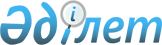 Об утверждении регламента государственной услуги "Обучение по профессиональным программам послевузовского образования в Академии государственного управления при Президенте Республики Казахстан"
					
			Утративший силу
			
			
		
					Приказ Председателя Агентства Республики Казахстан по делам государственной службы от 27 декабря 2012 года № 02-01-02/182. Зарегистрирован в Министерстве юстиции Республики Казахстан 28 декабря 2012 года № 8249. Утратил силу приказом Председателя Агентства Республики Казахстан по делам государственной службы от 29 марта 2014 года № 04-2-4/56      Сноска. Утратил силу приказом Председателя Агентства РК по делам государственной службы от 29.03.2014 № 04-2-4/56 (вводится в действие по истечении десяти календарных дней после дня его первого официального опубликования).      В соответствии со статьей 9-1 Закона Республики Казахстан от 27 ноября 2000 года «Об административных процедурах» ПРИКАЗЫВАЮ:



      1. Утвердить прилагаемый регламент оказания государственной услуги «Обучение по профессиональным программам послевузовского образования в Академии государственного управления при Президенте Республики Казахстан».



      2. Отделу прохождения государственной службы Агентства Республики Казахстан по делам государственной службы (Утешев М.И.):



      1) обеспечить в установленном порядке государственную регистрацию настоящего приказа в Министерстве юстиции Республики Казахстан;



      2) после государственной регистрации опубликовать настоящий приказ в средствах массовой информации.



      3. Контроль за исполнением настоящего приказа возложить на заведующего Отделом прохождения государственной службы Утешева М.И.



      4. Настоящий приказ вводится в действие по истечении десяти календарных дней после дня его первого официального опубликования.      Председатель                               А. Байменов

Утвержден           

приказом Председателя      

Агентства Республики Казахстан   

по делам государственной службы  

от 27 декабря 2012 года № 02-01-02/182 

Регламент государственной услуги

«Обучение по профессиональным программам послевузовского

образования в Академии государственного управления

при Президенте Республики Казахстан» 

1. Общие положения

      1. Настоящий регламент государственной услуги «Обучение по профессиональным программам послевузовского образования в Академии государственного управления при Президенте Республики Казахстан» разработан в соответствии со стандартом государственной услуги «Обучение по профессиональным программам послевузовского образования в Академии государственного управления при Президенте Республики Казахстан» (далее – Стандарт), утвержденным постановлением Правительства Республики Казахстан от 27 декабря 2012 года № 1687 «Об утверждении стандартов государственных услуг Агентства Республики Казахстан по делам государственной службы».



      2. В настоящем регламенте используются следующие понятия:



      1) государственная услуга – государственная услуга по обучению, оказываемая Академией государственного управления при Президенте Республики Казахстан;



      2) получатель государственной услуги – физические лица, зачисленные на обучение по профессиональным программам послевузовского образования Академию.



      3. Сроки оказания государственной услуги с момента зачисления на обучение получателя государственной услуги: в зависимости от специальности один год и два года – магистерские программы, три года – докторские программы.



      4. Государственная услуга оказывается:



      1) государственным служащим за счет средств республиканского бюджета;



      2) иным лицам за счет средств физических и/или юридических лиц при оплате в соответствии с ценами, утвержденными Агентством Республики Казахстан по делам государственной службы (далее – Агентство).



      5. Наименование органа, оказывающего государственную услугу – «РГКП Академия государственного управления при Президенте Республики Казахстан».



      6.Форма оказываемой государственной услуги: не автоматизированная.



      7. Государственная услуга оказывается на основании Закона Республики Казахстан от 27 июля 2007 года «Об образовании».



      8. Результатом оказываемой государственной услуги являются:



      1) диплом, а также приложение (транскрипт) к нему, подтверждающее полное освоение профессиональной образовательной программы послевузовского образования – магистратуры Академии;



      2) справка, выдаваемая получателю государственной услуги, не завершившему обучение по профессиональным программам послевузовского образования;



      3) мотивированный ответ об отказе в предоставлении государственной услуги. 

2. Требования к порядку оказания государственной услуги

      9. Государственная услуга оказывается в здании Академии. Режим помещения: вход в здание осуществляется по удостоверению обучающегося.



      Здание имеет круглосуточный пост охраны, противопожарные сигнализации и другие меры безопасности.



      10. Государственная услуга оказывается в соответствии с учебным планом, академическим календарем специальности, расписанием занятий, рубежного контроля, экзаменационной сессии, итоговой аттестации (сдачи комплексного государственного экзамена и защиты диссертации), с 9:00 до 18:30 часов, с обеденным перерывом с 13:00 до 14:00 часов, кроме воскресенья и праздничных дней, установленных Законом Республики Казахстан от 13 декабря 2001 года «О праздниках в Республике Казахстан».



      11. Информация о государственной услуге размещается на интернет-ресурсе Академии: www.pa-academy.kz, предоставляется по телефонам 8 (7172) 75-31-32, 75-31-17.



      12. Основания для отказа в предоставлении государственной услуги предусмотрены пунктом 16 Стандарта.



      13. Этапы оказания государственной услуги:



      1 этап – зачисление в число обучающихся Академии;



      2 этап – удовлетворительные учебные достижения по всем дисциплинам учебного плана за весь период обучения;



      3 этап – удовлетворительные учебные достижения при прохождении производственной практики/стажировки за рубежом;



      4 этап – успешное завершение написания диссертации и решение выпускающей кафедры о рекомендации к защите (выписка из протокола заседания кафедры);



      5 этап – получение положительного отзыва научного руководителя;



      6 этап – наличие определенного количества публикаций по теме диссертации в научных изданиях или выступлений на международных или республиканских научных конференциях;



      7 этап – наличие одной внешней рецензии;



      8 этап – успешная сдача комплексного экзамена;



      9 этап – успешная защита диссертации. 

3. Описание порядка действий (взаимодействий) в процессе

оказания государственной услуги

      14. Для получения государственной услуги получатель государственной услуги представляет документы, указанные в пункте 11 Стандарта.



      15. Получатель государственной услуги после зачисления в число обучающихся Академии получает удостоверение обучающегося и зачетную книжку.



      16. Описание последовательности и взаимодействие административных действий (процедур) каждой СФЕ с указанием срока выполнения каждого административного действия (процедуры) приведено в  приложении 1 к настоящему регламенту.



      17. Диаграмма функционального взаимодействия приведена в приложении 2 настоящего регламента.

Приложение 1       

к регламенту «Обучение по 

профессиональным программам 

послевузовского образования 

в Академии государственного 

управления при Президенте  

Республики Казахстан»  

                  Таблица 1. Описание действий СФЕ

Приложение 2       

к регламенту «Обучение по 

профессиональным программам 

послевузовского образования 

в Академии государственного 

управления при Президенте  

Республики Казахстан    

      Процесс государственной услуги по обучению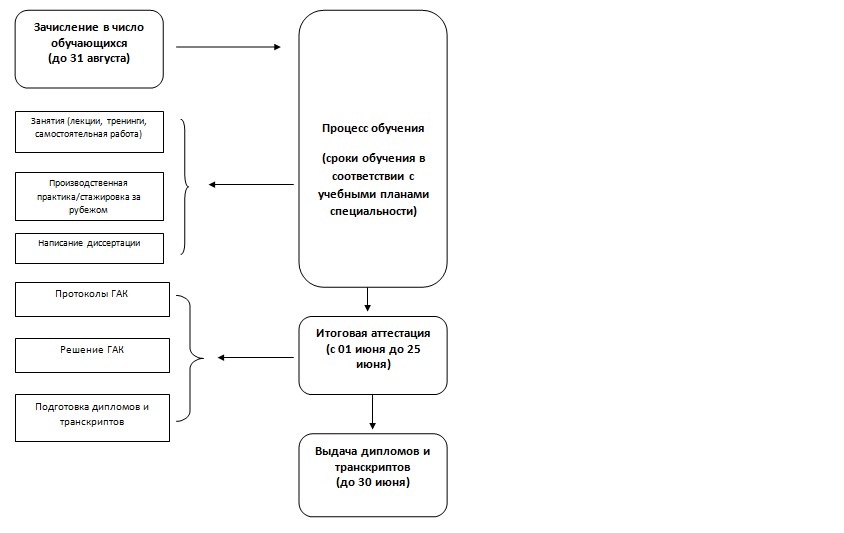 
					© 2012. РГП на ПХВ «Институт законодательства и правовой информации Республики Казахстан» Министерства юстиции Республики Казахстан
				№Название СФЕ Процедура Сроки Документ 1Академия:

Приемная комиссия,

ректорЗачисление в число обучающихся Конец августаПриказ ректора Академии2Академия:

Институты

Учебно-методический центр, Преподаватели Процесс обучения1 или 2 годаУчебные планы

Академический календарь

Расписание занятий Рубежный контроль, экзаменационная сессия: экзаменационные ведомости

Защита отчетов по практике/стажировке: ведомости по защите отчетов3Академия: Государственная аттестационная комиссияИтоговая аттестацияИюньПротоколы сдачи экзаменов

Протоколы защиты диссертаций

Протоколы решений комиссий по присуждению искомой степени4Академия:

Учебно-методический центр Подготовка дипломов, транскриптов, справокИюнь Дипломы Транскрипты (на трех языках)5АкадемияВручениеИюнь Дипломы Транскрипты